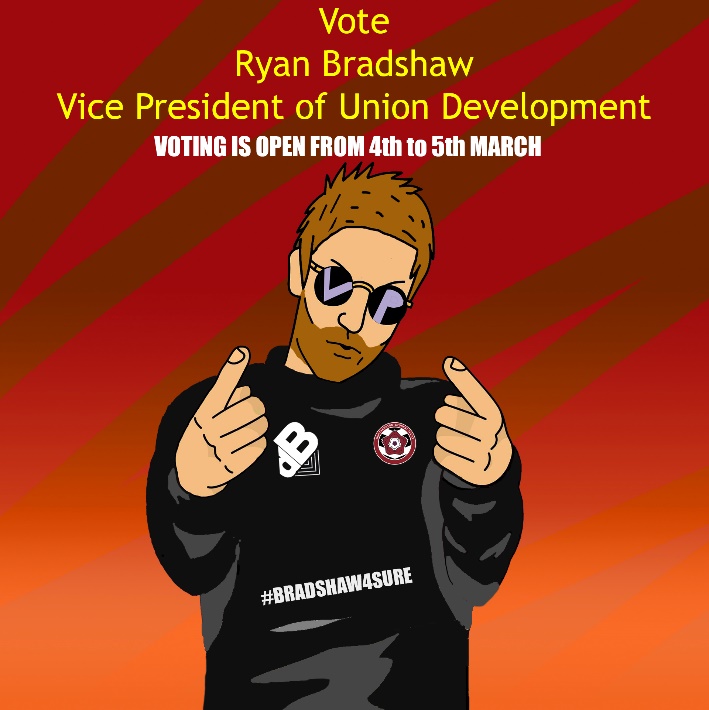 VPUD Manifesto I am the current Vice president Union Development and I am looking to run for my second term in office. A couple of Key things I have achieved this year would be the SU Talks Brand and a brand new Refreshers Programme alongside many other initiatives to better the student experience for all. Manifesto pledges Ensure Sports, Societies and Volunteering Groups remain FREEEncourage and support students undertaking employment and work experience opportunities. Launch at least 10 new Events that cater to the wide variety of Students.Raise awareness and challenge the stigma around mental health. Areas of interest:Create a ‘Buzz’ on campus through activities and events. Encourage Participation and engagement in sports, societies and Volunteering. Focus on entertainments, events, activities, sports and Societies. 